Администрация Дзержинского сельсовета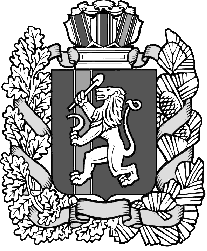  Дзержинского района Красноярского краяПОСТАНОВЛЕНИЕс. Дзержинское23.06.2016                                                                                                     №132-пО проведении аукциона на право заключения договоров аренды на земельные участки находящиеся в государственной собственности которая не разграничена для индивидуального жилищного строительства, для ведения личного подсобного хозяйства           В соответствии с ст. 39.11, ст. 39.18 Земельного кодекса Российской Федерации, руководствуясь ст. 18, 31  Устава Муниципального образования Дзержинский сельсовет Дзержинского района Красноярского края     ПОСТАНОВЛЯЮ:              1.Организовать и провести торги в форме аукциона, открытого по составу участников и форме подачи предложений  на право заключения договоров аренды на земельные участки находящиеся в государственной собственности которая не разграничена  для индивидуального жилищного строительства, для ведения личного подсобного хозяйства:                                                         Лот № 1  для индивидуального жилищного строительства:- по адресу: Красноярский край, Дзержинский район, с. Дзержинское, ул. Рождественская, д. 35, площадью 1500 (одна тысяча пятьсот) кв. м., кадастровый номер 24:10:1813064:23.                                                      Лот № 2 для индивидуального жилищного строительства:- по адресу: Красноярский край, Дзержинский район, с. Дзержинское, ул. Пограничников, д. 37, площадью 1500 (одна тысяча пятьсот) кв. м., кадастровый номер 24:10:1813063:8.                                                      Лот № 3 для индивидуального жилищного строительства:- по адресу: Красноярский край, Дзержинский район, с. Дзержинское, ул. Цветочная, д. 45, площадью 1765 (одна тысяча семьсот шестьдесят пять) кв. м., кадастровый номер 24:10:0000000:491.                                                      Лот № 4 для индивидуального жилищного строительства:- по адресу: Красноярский край, Дзержинский район, с. Дзержинское, ул. Рождественская, д. 17, площадью 1500 (одна тысяча пятьсот) кв. м., кадастровый номер 24:10:1813077:1.                                                      Лот № 5 для индивидуального жилищного строительства:- по адресу: Красноярский край, Дзержинский район, с. Дзержинское, пер. Сосновый, д. 19, площадью 1500 (одна тысяча пятьсот) кв. м., кадастровый номер 24:10:1811029:138.                                                       Лот № 6 для индивидуального жилищного строительства:- по адресу: Красноярский край, Дзержинский район, с. Дзержинское, пер. Сосновый, д. 17, площадью 1500 (одна тысяча пятьсот) кв. м., кадастровый номер 24:10:1811029:134.                                                      Лот № 7 для строительства индивидуального жилого дома:- по адресу: Красноярский край, Дзержинский район, с. Дзержинское, ул. Декабрьская, д. 26, площадью 1500 (одна тысяча пятьсот) кв. м., кадастровый номер 24:10:0000000:795.                                                        Лот № 8 для индивидуального жилищного строительства:- по адресу: Красноярский край, Дзержинский район, с. Дзержинское, ул. Пограничников, д. 27, площадью 1867 (одна тысяча восемьсот шестьдесят семь) кв. м., кадастровый номер 24:10:1813054:48.                                                       Лот № 9 для индивидуального жилищного строительства:- по адресу: Красноярский край, Дзержинский район, с. Дзержинское, ул. Рождественская, д. 16, площадью 1487 (одна тысяча четыреста восемьдесят семь) кв. м., кадастровый номер 24:10:1813060:9.                                                       Лот № 10 для индивидуального жилищного строительства:- по адресу: Красноярский край, Дзержинский район, с/с Дзержинская, с. Дзержинское, ул. Рождественская, дом 1, площадью 1804 (одна тысяча  восемьсот четыре) кв. м., кадастровый номер 24:10:1813057:9.                                                        Лот № 11 для индивидуального жилищного строительства:- по адресу: Красноярский край, Дзержинский район, с. Дзержинское, ул. Рождественская, д. 2, площадью 1500 (одна тысяча  пятьсот) кв. м., кадастровый номер 24:10:1813059:38.                                                                   Лот № 12  для ведения личного подсобного хозяйства:- по адресу: Красноярский край, Дзержинский район, с. Дзержинское, ул. Колхозная, 46 «а», площадью 558 (пятьсот пятьдесят восемь) кв. м., кадастровый номер 24:10:1811012:89.                                                       Лот № 13 для ведения личного подсобного хозяйства:- по адресу: Красноярский край, Дзержинский район, с Дзержинское, ул Красноармейская, д 106/1, площадью 733 (семьсот тридцать три) кв. м., кадастровый номер 24:10:1813019:30.                                                         Лот № 14 для ведения личного подсобного хозяйства:- по адресу: Красноярский край, Дзержинский район, с. Дзержинское, ул. Ракуса, 38 «а», площадью 623 (шестьсот двадцать три) кв. м., кадастровый номер 24:10:1812013:45.                                                         Лот № 15 для ведения личного подсобного хозяйства:- по адресу: Красноярский край, Дзержинский район, с. Дзержинское, ул. Ленина, № 69 , площадью 832 (восемьсот тридцать два) кв. м., кадастровый номер 24:10:1813056:5.Обременения: отсутствуют. 	2. Утвердить извещение на право заключения договоров аренды на земельные участки находящиеся в государственной собственности которая не разграничена (приложение № 1) 	     3. Извещения размещаются на официальном сайте Российской Федерации в информационно-телекоммуникационной сети «Интернет»: www.torgi.gov.ru, в районной газете «Дзержинец», на официальном сайте администрации Дзержинского района: e-mail: www.adm-dzerzhin.ru, в разделе «Сельские поселения» - «Дзержинский сельсовет».                4 . Постановление вступает в силу со дня подписания.Глава сельсовета                                                                                 А.И. Сонич